Capacity with startup time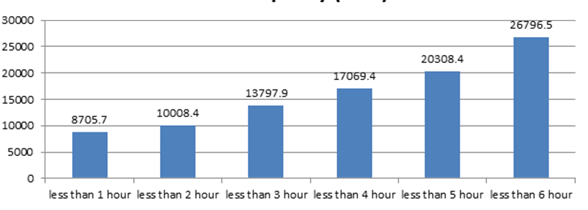 